Об утверждении перечня мест оказания услуг розничной торговли цветами в предпраздничные и праздничные дни 7-8 марта, осуществляемой через объекты нестационарной торговой сети, на территории Арсеньевского городского округа          В целях обеспечения жителей города Арсеньева весенними цветами в период проведения Международного женского дня 8 марта, в соответствии с Федеральным законом от 06 октября 2003 года  № 131-ФЗ "Об общих принципах организации местного самоуправления в Российской Федерации", руководст-вуясь Уставом Арсеньевского городского округа, администрация Арсеньевского городского округа  ПОСТАНОВЛЯЕТ:          1. Отделу предпринимательства и потребительского рынка управления экономики и инвестиций администрации городского округа (Исаенко) организовать предпраздничную и праздничную торговлю цветами в период 7-8 марта 2018 года.2. Утвердить перечень мест оказания услуг розничной торговли цветами в предпраздничные и праздничные дни 7-8 марта, осуществляемой через объекты нестационарной торговой сети:-  ул. Жуковского, район торгового центра «Эврика-пассаж» -  6 мест;          -  ул. Жуковского, в районе остановки «Китай-город» (четная сторона) - 2       места;-  ул. Жуковского, район павильона «Весна» - 2 места;-  ул. Жуковского, район магазина «Центральный» -  3 места;-  ул. Островского, в районе остановки "Супермаркет" (нечетная сторона)       -  4 места;-  ул. Октябрьская, район магазина «Стерх» - 1 место;-  ул. Октябрьская, район дома, 18/1 - 3 места;-  ул. Калининская, район магазина «Ок» - 3 места;-  ул. Калининская, район магазина «Мирослава» - 3 места- ул. Калининская, район Комсомольской площади – 3 места и 1 место для    торговли игрушками, сувенирами и воздушными шарами;-  ул. Ломоносова, район супермаркета «В-Лазер» - 2 места          3. Розничную продажу цветов производить при наличии Свидетельства  о праве на размещение нестационарного объекта по оказанию услуг розничной торговли и иных платных услуг на территории Арсеньевского городского округа», ценового прейскуранта, накладных документов на товар и квитанции за оплату торгового места, в строго отведенных для торговли местах.          Не допускать осуществление торговли на парковочных местах.          4.  Установить время осуществления розничной торговли цветами с 7-00 часов до 21-00 часа.  5. Отделу по организации деятельности административной комиссии (Кошель) обеспечить контроль за законностью размещения объектов по оказанию услуг торговли.          6. Рекомендовать межрайонному отделу МВД России «Арсеньевский» (Дулов) организовать контроль по выявлению правонарушений в части  несанкционированного размещения объектов по оказанию услуг торговли.          7. Организационному управлению администрации городского округа (Абрамова) разместить настоящее постановление на официальном сайте администрации Арсеньевского городского округа.          8. Контроль за исполнением настоящего постановления возложить на  заместителя главы администрации городского округа  С.Л.Черных. Глава городского округа                                                                            А.В.Коваль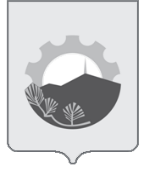 АДМИНИСТРАЦИЯ АРСЕНЬЕВСКОГО ГОРОДСКОГО ОКРУГА П О С Т А Н О В Л Е Н И Е05 марта 2018 г.г.Арсеньев№150-па 